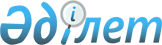 О внесении изменений в приказ Министра здравоохранения Республики Казахстан от 7 июня 2019 года № ҚР ДСМ-92 "Об утверждении Перечня лекарственных средств любых форм, в том числе фармацевтических субстанций (активных фармацевтических субстанций), медицинских изделий, включая протезно-ортопедические изделия и сурдотифлотехнику, а также материалов и комплектующих для их производства, материалов, оборудования и комплектующих для их производства лекарственных средств любых форм, медицинских изделий, включая протезно-ортопедические изделия, сурдотифлотехнику, специальных средств передвижения, предоставляемых инвалидам, обороты по реализации которых и импорт освобождаются от налога на добавленную стоимость"Приказ и.о. Министра здравоохранения Республики Казахстан от 10 ноября 2022 года № ҚР ДСМ-133. Зарегистрирован в Министерстве юстиции Республики Казахстан 14 ноября 2022 года № 30523
      ПРИКАЗЫВАЮ:
      1. Внести в приказ Министра здравоохранения Республики Казахстан от 7 июня 2019 года № ҚР ДСМ-92 "Об утверждении Перечня лекарственных средств любых форм, в том числе фармацевтических субстанций (активных фармацевтических субстанций), медицинских изделий, включая протезно-ортопедические изделия и сурдотифлотехнику, а также материалов и комплектующих для их производства, материалов, оборудования и комплектующих для их производства лекарственных средств любых форм, медицинских изделий, включая протезно-ортопедические изделия, сурдотифлотехнику, специальных средств передвижения, предоставляемых инвалидам, обороты по реализации которых и импорт освобождаются от налога на добавленную стоимость" (зарегистрирован в Реестре государственной регистрации нормативных правовых актов под № 18829) следующие изменения:
      заголовок указанного приказа изложить в следующей редакции:
      "Об утверждении Перечня лекарственных средств любых форм, в том числе фармацевтических субстанций (активных фармацевтических субстанций), медицинских изделий, включая протезно-ортопедические изделия и сурдотифлотехнику, а также материалов и комплектующих для их производства, материалов, оборудования и комплектующих для их производства лекарственных средств любых форм, медицинских изделий, включая протезно-ортопедические изделия, сурдотифлотехнику, специальных средств передвижения, предоставляемых лицам с инвалидностью, обороты по реализации которых и импорт освобождаются от налога на добавленную стоимость";
      подпункт 2) пункта 1 указанного приказа изложить в следующей редакции:
      "2) перечень лекарственных средств любых форм, медицинских изделий, зарегистрированных в Государственном реестре лекарственных средств и медицинских изделий, не зарегистрированных в Государственном реестре лекарственных средств и медицинских изделий, на основании заключения (разрешительного документа), выданного уполномоченным органом в области здравоохранения, материалов, оборудования и комплектующих для производства лекарственных средств любых форм, медицинских изделий, включая протезно-ортопедические изделия, сурдотифлотехнику, специальных средств передвижения, предоставляемых лицам с инвалидностью, импорт которых освобождается от налога на добавленную стоимость, согласно приложению 2 к настоящему приказу.".
      в Перечне лекарственных средств любых форм, в том числе фармацевтических субстанций (активных фармацевтических субстанций), медицинских изделий, включая протезно-ортопедические изделия и сурдотифлотехнику, а также материалов и комплектующих для их производства, обороты по реализации которых освобождаются от налога на добавленную стоимость, утвержденном приложением 1 к указанному приказу:
      строку, порядковый номер 78, изложить в следующей редакции:
      "
      "
      в приложении 2 указанного приказа:
      заголовок изложить в следующей редакции:
      "Перечень лекарственных средств любых форм, медицинских изделий, зарегистрированных в Государственном реестре лекарственных средств и медицинских изделий, не зарегистрированных в Государственном реестре лекарственных средств и медицинских изделий, на основании заключения (разрешительного документа), выданного уполномоченным органом в области здравоохранения, материалов, оборудования и комплектующих для производства лекарственных средств любых форм, медицинских изделий, включая протезно-ортопедические изделия, сурдотифлотехнику, специальных средств передвижения, предоставляемых лицам с инвалидностью, импорт которых освобождается от налога на добавленную стоимость"
      строку, порядковый номер 71, изложить в следующей редакции:
      "
      "
      2. Комитету медицинского и фармацевтического контроля Министерства здравоохранения Республики Казахстан в установленном законодательством Республики Казахстан порядке обеспечить:
      1) государственную регистрацию настоящего приказа в Министерстве юстиции Республики Казахстан;
      2) размещение настоящего приказа на интернет-ресурсе Министерства здравоохранения Республики Казахстан после его официального опубликования;
      3) в течение десяти рабочих дней после государственной регистрации настоящего приказа в Министерстве юстиции Республики Казахстан представление в Юридический департамент Министерства здравоохранения Республики Казахстан сведений об исполнении мероприятий, предусмотренных подпунктами 1) и 2) настоящего пункта.
      3. Контроль за исполнением настоящего приказа возложить на курирующего вице-министра здравоохранения Республики Казахстан.
      4. Настоящий приказ вводится в действие по истечении десяти календарных дней после дня его первого официального опубликования.
      "СОГЛАСОВАН"Министерство национальной экономикиРеспублики Казахстан
      "СОГЛАСОВАН"Министерство финансовРеспублики Казахстан
					© 2012. РГП на ПХВ «Институт законодательства и правовой информации Республики Казахстан» Министерства юстиции Республики Казахстан
				
78.
6602 00 000 0
трости, специально предназначенные для лиц с инвалидностью и людей, имеющих увечья
71.
6602 00 000 0
трости, специально предназначенные для лиц с инвалидностью и людей, имеющих увечья
      И.о. Министра здравоохраненияРеспублики Казахстан 

Т. Султангазиев
